LEARNING AMERICAN HISTORY BECOMES EASIER WITH THE “HAMILTON COLLECTION OF GREAT MOMENTS IN HISTORY “Orlando, FL Monday April 6, 2020… President Thomas Jefferson portrayed by Orlando actor JD Sutton who travels back in time from the year 1801 in a dream sequence video called “After All it’s 2020” explains to an excited Orlando teacher played by actress Gina Mouery, that learning American History and Civics can be made easier for her students with “The Hamilton Heritage Collection of Great Moments in History” Click on this link to see the YouTube video: https://youtu.be/2SG0QcpctC8 then go to www.americanvaluesinc.com to find out how you can get 5 FREE Downloads of the complete collection for your students.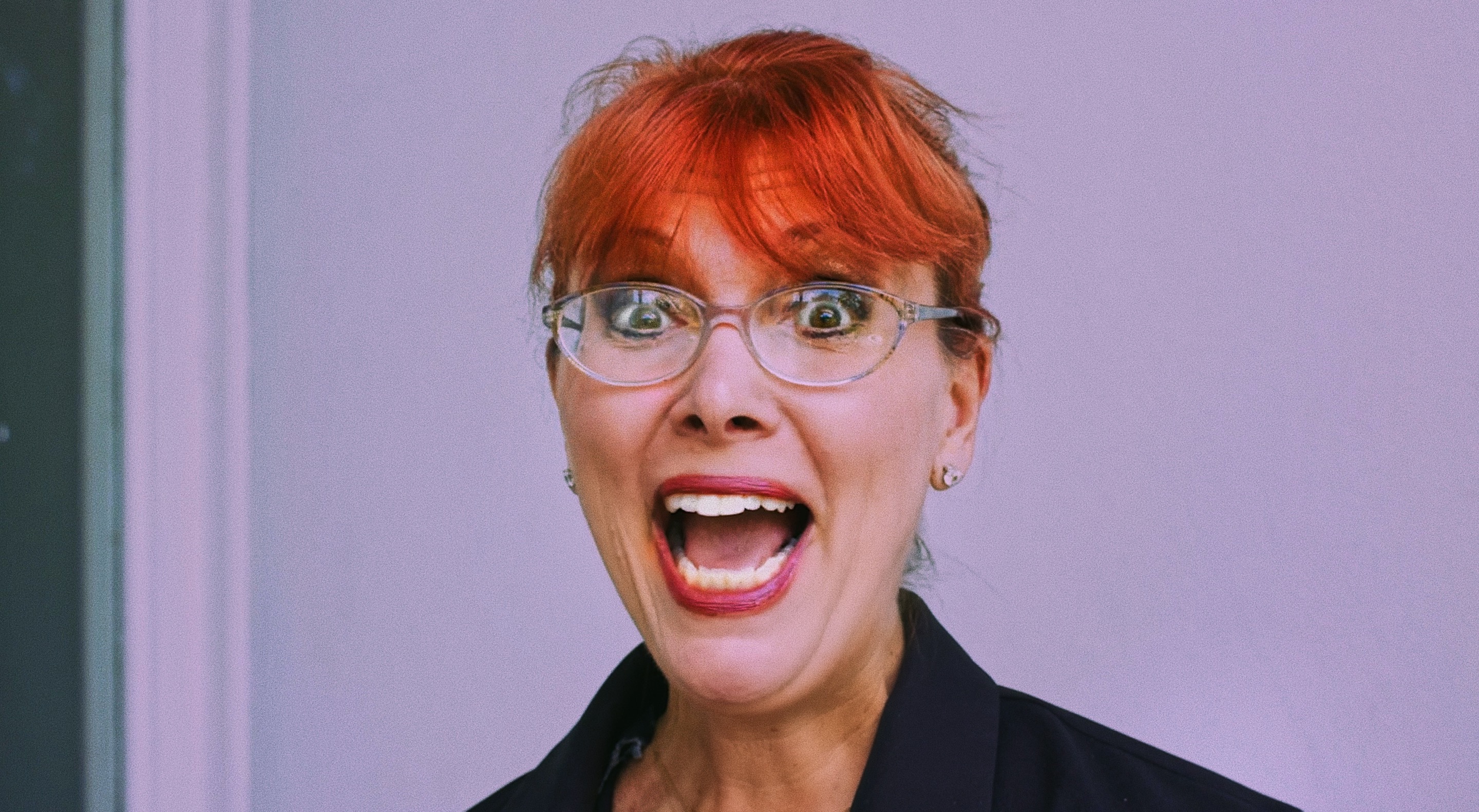 Included in the Hamilton Heritage Collection are recordings of dramatizations by actors portraying “Alexander Hamilton, Thomas Jefferson, Patrick Henry and Abraham Lincoln that transports listeners young and old back to a period between 1776 and 1865 when the Founding Fathers delivered  speeches like: “The Declaration of Independence”, “The Preamble of the Constitution”, “Give Me Liberty or Give Me Death”, and “The Gettysburg Address”.The collection also contains recordings of patriotic music played by the Sounds of 76 Continental Army Band including "Yankee Doodle” a song that is said to have been played when Lord Cornwallis surrendered to Gen. George Washington at Yorktown to end the war of independence, the "Battle Hymn of the Republic”, “This Land is Your Land”, “America the Beautiful”, “Dixie”, “God Bless America” and others with historical facts and narrations of when, why and who wrote these speeches and songs.Recently Governor Ron DeSantis of Florida signed a mandate that said that no high school senior would graduate without passing a Civics course in school. At the same time, Sean Spicer was recording a Non-Partisan and Diverse video message that encourages educators and all Americans to promote Civics, American History, The Constitution and Patriotic Music  in classrooms and their homes to make learning easier by listening to these historical recordings. To hear a FREE SAMPLE of these educational recordings and to find out how you can Get 5 FREE Downloads for your students go to www.americanvaluesinc.com .About the Sounds of 76 Company Music, LLCThe Sounds of 76 Company Music, is an ASCAP music publishing company that was established in 1975 when it released a collection of dramatizations of great moments in history and inspiring patriotic music for the Bicentennial in 1976 that was overwhelmingly received by educators who used it as a teaching aid in their classrooms. For more information go to: www.americanvaluesinc.comTo interview the Publisher or JD Sutton as Thomas Jefferson please contact: Executive Producer J. DiFrancesco at 407 310-4522 or at jd@izontv.com© 1975, 2019, 2020 Sounds of 76 Company Music, LLC All Rights Reserved